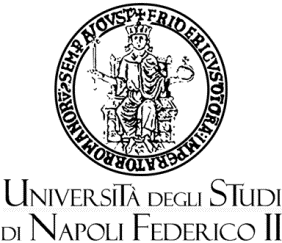 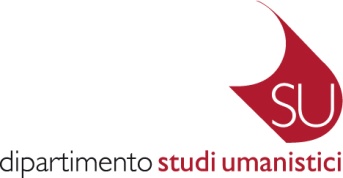 Al	Direttore del Dipartimentodi Studi UmanisticiAl   Consiglio di Dipartimento	          Loro SEDIRICHIESTA DI EMISSIONE DI UN BANDO PER LA SELEZIONE PUBBLICA PER L’AFFIDAMENTO DI INCARICHI DI LAVORO AUTONOMO.Il/La sottoscritto prof. _________________________________________________________Responsabile scientifico del Progetto______________________________________________ Titolo _______________________________________________________________________Scadenza progetto (indicare obbligatoriamente)____________________________________Codice CUP (se previsto chiedere Ufficio acquisti e contabilità del Dipartimento)_______________________________________________________________chiede al Consiglio l’autorizzazione di indizione di un bando di: Collaborazione occasionale  	 Consulenza professionale	a tal fine, in conformità alle normative vigenti e al Regolamento di Ateneo emanato con DR/1506/ del 26/04/2017, dichiara:di voler preliminarmente procedere all’accertamento, antecedente al bando, volto a verificare l’impossibilità di far fronte allo svolgimento delle attività previste dall'incarico di lavoro autonomo in oggetto attraverso le competenze proprie del personale dipendente in servizio presso la struttura universitaria;l’obiettivo e il progetto sottesi al conferimento dell’incarico sono  i seguenti:______________________________________________________________________________________________________________________________________________________________________________________________________________________________________________________________________________________________________________________________________________________________________________________________________________________________________________________________________________oggetto dell’incarico (descrizione molto sintetica non piu’ di 3 righe): __________________________________________________________________________

__________________________________________________________________________

__________________________________________________________________________durata della collaborazione: (La prestazione occasionale non può superare, in via ordinaria, la durata di 30 gg. nel corso dell’anno solare)DECORRENZA IN GG. __________; oppureDECORRENZA IN MESI (solo per consulenze)  _____________;compenso previsto: (escluso gli oneri a carico ENTE [IRAP]) al lordo delle ritenute fiscali, previdenziali (INPS), IVA e contributi e/o rivalsa previdenziale: €  ______________________________________________________________luogo della collaborazione:  _______________________________________________________periodo di pubblicazione del bando di selezione: (almeno10gg. per collaborazioni occasionali  - almeno 20 gg. per consulenze professionali e co.co.co.) ___________REQUISITI PER L’AMMISSIONE ALLA SELEZIONE: TITOLO DI ACCESSO ALLA SELEZIONE:Laurea specialistica in ___________________________________________ Classe___________ Laurea magistrale in __________________________________________Classe _____________ Oppure (indicarlo sempre)Diploma di Laurea Vecchio Ordinamento in _______________________________________________________________________ovvero titolo universitario equipollente (solo per stranieri o coloro che hanno conseguito titolo di studio all’estero).MOTIVAZIONI: 

_______________________________________________________________________

_______________________________________________________________________

_______________________________________________________________________Punteggio Laurea  ______________TITOLI ED ESPERIENZE PROFESSIONALI VALUTABILI (includere anche la Laurea di accesso alla selezione):________________________________________________________________________________   PUNTI______________________________

_________________________________________________________________________________

PUNTI______________________________
_________________________________________________________________________________

PUNTI______________________________
_________________________________________________________________________________

PUNTI______________________________
_________________________________________________________________________________

PUNTI______________________________
_________________________________________________________________________________

PUNTI______________________________
_________________________________________________________________________________

PUNTI______________________________
_________________________________________________________________________________MOTIVAZIONI: 

_________________________________________________________________________________

_________________________________________________________________________________

_________________________________________________________________________________
il finanziamento della spesa  non grava, in nessun caso, sul fondo di finanziamento ordinario di ateneo (FFO).COMPONENTI COMMISSIONE PROCEDURA DI SELEZIONE:(numero tre docenti dell’Ateneo Federico II di cui uno con funzioni di segretario verbalizzante)_____________________________(Presidente)_____________________________(Componente)_____________________________ (Segretario verbalizzante)Napoli, ____________________   					Il Responsabile Scientifico del Progetto					       										     Prof./Prof.ssa _______________________________